المملكة العربية السعوديةجامعـة الملك سعـودكلية المجتمع  قسم العلوم الإداريةالمملكة العربية السعوديةجامعـة الملك سعـودكلية المجتمع  قسم العلوم الإداريةالمملكة العربية السعوديةجامعـة الملك سعـودكلية المجتمع  قسم العلوم الإداريةجدول الساعات الدراسية والمكتبية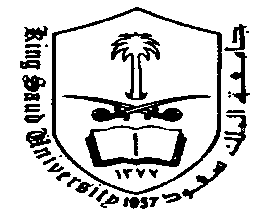 الفصل الدراسي الاول - للعام الجامعي 1435/1436هـالاسم: د/ أحمدعارف المزاري (11 ساعة)- (87536)جدول الساعات الدراسية والمكتبيةالفصل الدراسي الاول - للعام الجامعي 1435/1436هـالاسم: د/ أحمدعارف المزاري (11 ساعة)- (87536)جدول الساعات الدراسية والمكتبيةالفصل الدراسي الاول - للعام الجامعي 1435/1436هـالاسم: د/ أحمدعارف المزاري (11 ساعة)- (87536)جدول الساعات الدراسية والمكتبيةالفصل الدراسي الاول - للعام الجامعي 1435/1436هـالاسم: د/ أحمدعارف المزاري (11 ساعة)- (87536)جدول الساعات الدراسية والمكتبيةالفصل الدراسي الاول - للعام الجامعي 1435/1436هـالاسم: د/ أحمدعارف المزاري (11 ساعة)- (87536)جدول الساعات الدراسية والمكتبيةالفصل الدراسي الاول - للعام الجامعي 1435/1436هـالاسم: د/ أحمدعارف المزاري (11 ساعة)- (87536)جدول الساعات الدراسية والمكتبيةالفصل الدراسي الاول - للعام الجامعي 1435/1436هـالاسم: د/ أحمدعارف المزاري (11 ساعة)- (87536)جدول الساعات الدراسية والمكتبيةالفصل الدراسي الاول - للعام الجامعي 1435/1436هـالاسم: د/ أحمدعارف المزاري (11 ساعة)- (87536)جدول الساعات الدراسية والمكتبيةالفصل الدراسي الاول - للعام الجامعي 1435/1436هـالاسم: د/ أحمدعارف المزاري (11 ساعة)- (87536)جدول الساعات الدراسية والمكتبيةالفصل الدراسي الاول - للعام الجامعي 1435/1436هـالاسم: د/ أحمدعارف المزاري (11 ساعة)- (87536)الزمنالأيامالزمنالأيام8 – 98 – 99 - 109 - 1010- 1111- 121- 22 -  33 -44 - 55-65-6الأحــدالمقرر2302اداش 14482302اداش 14482302اداش 1448201مالش 62(م3)الأحــدالقاعة2/6/62/6/62/6/63/أ6/8الاثنيـنالمقرر203 مالش 77 (م3)203 مالش 77 (م3)203 مالش 77 (م3)203 مالش 77 (م3)الاثنيـنالقاعة3/أ6/83/أ6/83/أ6/83/أ6/8الثلاثـاءالمقرر2302اداش 14482302اداش 1448201مالش 62(م3)201مالش 62(م3)300 تأم ش 188تدريب ميداني300 تأم ش 188تدريب ميدانيالثلاثـاءالقاعة2/6/62/6/63/أ6/83/أ6/8300 تأم ش 188تدريب ميداني300 تأم ش 188تدريب ميدانيالأربعاءالمقرر203 مالش 77 (م3)203 مالش 77 (م3)إرشاد طلابي300 تأم ش 188تدريب ميداني300 تأم ش 188تدريب ميدانيالأربعاءالقاعة3/أ6/83/أ6/8300 تأم ش 188تدريب ميداني300 تأم ش 188تدريب ميدانيالخميسالمقرر2302اداش 14482302اداش 1448إرشاد طلابيالخميسالقاعة2/6/62/6/6